Activiteitenkalender voor de maand september 2021Activiteitenkalender voor de maand oktober 2021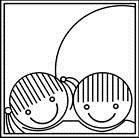 Vrije Basisschool EtikhoveEtikhoveplein 169680 MaarkedalTel.: 055/31 54 33                greta.vanmaelsaeke@scholensgvla.be GSM: 0468/20 07 23
nathalie.vanderbrugge@scholensgvla.be GSM: 0468/45 61 07
www.vrijebasisscholenmaarkedal.beW1- Welkom aan de nieuwkomertjes op onze school! 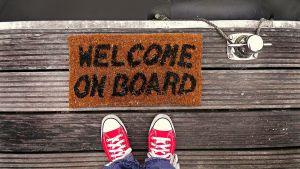 
Maxime Verhoestraete (1L), Marie-Alixe Meisman (1K),Emano Schiettecatte (1K) en  Jules Verhellen (1K),Esmée Dutré (Peuterklas) en August Desmaele (Peuterklas)
- Warm schoolmoment: Welkom alle kinderen / Jaarthema: ‘Een school vol straffe verhalen’.D2V3- Warm schoolmoment om 14u30Z4Z5M6- Bezoek van de schoolfotograafD7- 19u: Infoavond op school voor alle oudersW8- Startviering in de kerk om 10u30 (verzorgd door het vijfde leerjaar)D9V10Z11Z12M13- Zwemmen voor 3L  4L  5LD14W15D16- Bibliotheekbezoek voor alle klassenV17Z18VORMSEL in EtikhoveZ19M20- Zwemmen voor 2L  6LD21W22D23- Scholenveldloop voor alle klassen van de lagere schoolV24- Pedagogische studiedag voor alle leerkrachten: vrijaf voor de kinderenZ25EERSTE COMMUNIE in Etikhove om 11uZ26M27- Zwemmen voor 3L  4L  5LD28- Personeelsvergadering voor alle leerkrachten (16u15 – 18u15)W29                                   BRENG JE SPORTCLUB NAAR SCHOOL!
             Leerlingen die aangesloten zijn bij een sportclub mogen in sportkledij naar school komen.
- Vergadering van de Ouderraad om 20uD30V1Z2Z3M4- Zwemmen voor 2L  6LD5DAG VAN DE LEERKRACHT!W6D7V8Z9Z10WEEK VAN HET BOSM11- Vertrek Heideklas voor 5L en 6L t.e.m. vrijdag 15 oktober
- Zwemmen voor 3L  4LD12W13D14V15Z16Z17M18- Zwemmen voor 2L  6LD19- Theatervoorstelling in ’t Marca voor 3L en 4L om 13u3 (€4/leerling)W20D21- Bibliotheekbezoek voor alle klassenV22DAG VAN DE JEUGDBEWEGING!
Zet jouw jeugdbeweging in de kijker en kom in uniform naar school!Z23Z24TAKE AWAY op school: KIp aan ’t spit@homeM25- Zwemmen voor 3L  4L  5L
- NM: GROOTOUDERFEEST (enkel voor de grootouders van alle peuters en kleuters)D26- Personeelsvergadering voor alle leerkrachten (16u15 – 18u15)W27D28V29Z30Z31